Publicado en  el 13/11/2015 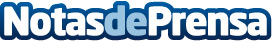 Anna Gras, elegida directora de la Escuela de Agricultura de BarcelonaDatos de contacto:Nota de prensa publicada en: https://www.notasdeprensa.es/anna-gras-elegida-directora-de-la-escuela-de_1 Categorias: Cataluña Industria Alimentaria http://www.notasdeprensa.es